Derzeitige TätigkeitBerufserfahrungBildungswegZusätzliche Bildungsmaßnahmen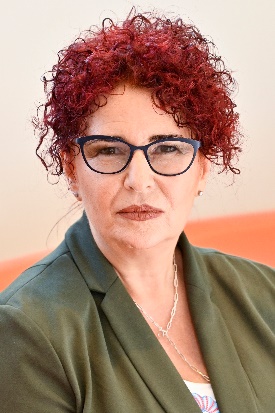 Angaben zur PersonAngaben zur PersonName:SchwengVorname:ChristaStaatsangehörigkeit:ÖsterreichDienstanschrift:Rue Belliard/Belliardstraat 99 – 1000 Bruxelles/BrusselTel.:+32 (0) 2 546 96 33E-Mail:president.eesc@eesc.europa.euSeit 1994Leitende Referentin in der Abteilung für Sozialpolitik und Gesundheit der Wirtschaftskammer Österreich (WKÖ)Seit 1995Mitglied des Beratenden Ausschusses für Sicherheit und Gesundheit am ArbeitsplatzMitglied des Verwaltungsrats der Europäischen Agentur für Sicherheit und Gesundheitsschutz am Arbeitsplatz mit Sitz in Bilbao (EU-OSHA)Sprecherin der Arbeitgeber seit 2001Vorsitzende des Verwaltungsrats in den Jahren 2001, 2004, 2007, 2010, 2013, 2016 und 2019Mitglied des Ausschusses für soziale Angelegenheiten von SMEunitedVorsitzende (2001–2009)Seit 1998Mitglied des Europäischen Wirtschafts- und Sozialausschusses (EWSA)Vorsitzende der Arbeitsmarktbeobachtungsstelle 2013–2015Vorsitzende der Fachgruppe Beschäftigung, Sozialfragen, Unionsbürgerschaft (SOC) seit 20181991 bis 1994Weiterbildungsprogramm bei der Wirtschaftskammer ÖsterreichIm Rahmen der Weiterbildung:Praktikum in der Abteilung für RechtspolitikPraktikum in der GD Binnenmarkt und Finanzdienstleistungen der Europäischen KommissionAttachée in der österreichischen Freihandelsdelegation bei der Europäischen Union1984–1990Jurastudium (Magistra) an der Universität Wien1983–1984Sprachstudium in ParisSprachenDeutschEnglischFranzösischSpanisch